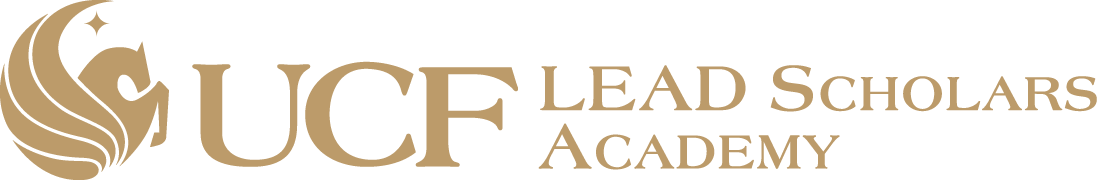 ALL LEAD Scholars with Probation Status must have attended a group meeting (preferred) or have scheduled a meeting with one of the directors prior to 5 p.m. on Wednesday, September 6th to avoid being released from the program.If possible, please attend one of these scheduled group meetings:Involvement Probation Meetings:Monday, August 27, 20183:30pm, LEAD Scholars Academy FC 168 BlackTuesday, August 28, 201812:30pm, LEAD Scholars Academy FC 168 BlackWednesday, August 29, 20183:30pm, LEAD Scholars Academy FC 168 GoldAcademic Probation Meetings:Monday, August 27, 20184:00pm, LEAD Scholars Academy FC 168 BlackTuesday, August 28, 20181:00pm, LEAD Scholars Academy FC 168 BlackWednesday, August 29, 20184:00pm, LEAD Scholars Academy FC 168 GoldThose who are on both academic and involvement probation must attend both types of meetings. If none of these meeting times are possible for you, please call 407.823.2223 for an individual appointment with one of the directors.